Maths
Mon-FriShould be done in orderDaily counting from any number forwards and backwards.         Counting in 2’s, 5’s and 10’s      Practise writing numbers 1-20 in words.Daily counting from any number forwards and backwards.         Counting in 2’s, 5’s and 10’s      Practise writing numbers 1-20 in words.Daily counting from any number forwards and backwards.         Counting in 2’s, 5’s and 10’s      Practise writing numbers 1-20 in words.Daily counting from any number forwards and backwards.         Counting in 2’s, 5’s and 10’s      Practise writing numbers 1-20 in words.Daily counting from any number forwards and backwards.         Counting in 2’s, 5’s and 10’s      Practise writing numbers 1-20 in words.Maths
Mon-FriShould be done in orderMondayFind a halfhttps://wrm-13b48.kxcdn.com/wp-content/uploads/2020/homelearning/year-1/Lesson-5-Y1-Summer-Block-2-WO2-Find-a-half-2-2020.pdfTuesdayFind a quarterhttps://wrm-13b48.kxcdn.com/wp-content/uploads/2020/homelearning/year-1/Lesson-2-Y1-Summer-Block-2-WO3-Find-a-quarter-1-2020.pdfWednesdayFind a quarter (2)https://wrm-13b48.kxcdn.com/wp-content/uploads/2020/homelearning/year-1/Lesson-3-Y1-Summer-Block-2-WO4-Find-a-quarter-2-2020.pdfThursdayProblem Solving https://wrm-13b48.kxcdn.com/wp-content/uploads/2020/homelearning/year-1/Lesson-4-Problem-Solving.pdfFridayMaths Challengeshttps://wrm-13b48.kxcdn.com/wp-content/uploads/2020/04/Family-Challenge-Friday-24th.pdfEnglish
Mon-Fri
Choose one-a-day.
Daily Reading, Phonics ( Practise Phase 3 and  Phase 5 sounds) and spelling practice ( Spellings- Common exception words and the days of the week )       Phonics game 2DO task on Purple MashDaily Reading, Phonics ( Practise Phase 3 and  Phase 5 sounds) and spelling practice ( Spellings- Common exception words and the days of the week )       Phonics game 2DO task on Purple MashDaily Reading, Phonics ( Practise Phase 3 and  Phase 5 sounds) and spelling practice ( Spellings- Common exception words and the days of the week )       Phonics game 2DO task on Purple MashDaily Reading, Phonics ( Practise Phase 3 and  Phase 5 sounds) and spelling practice ( Spellings- Common exception words and the days of the week )       Phonics game 2DO task on Purple MashDaily Reading, Phonics ( Practise Phase 3 and  Phase 5 sounds) and spelling practice ( Spellings- Common exception words and the days of the week )       Phonics game 2DO task on Purple MashEnglish
Mon-Fri
Choose one-a-day.
Read the story Jack and the Beanstalk.https://www.bbc.co.uk/teach/class-clips-video/english-ks1-jack-and-the-beanstalk-home/zff42sgActivity: Children to draw a story map retelling the story of Jack and the Beanstalk.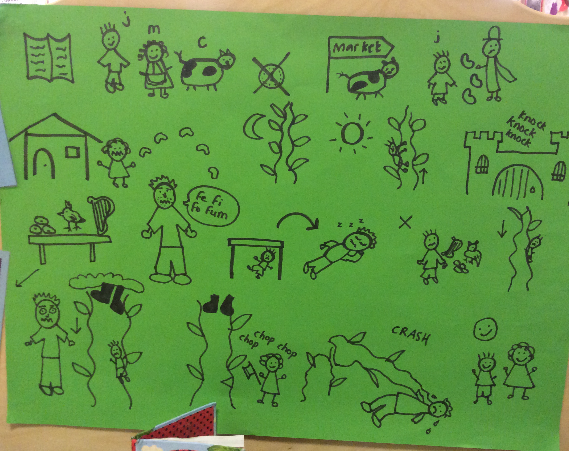 Grammar, Punctuation  and SpellingQuestion or not a questionPlease complete the punctuation worksheets.file:///E:/Clownfish%202019-2020/GPS%20Classroom%20%20Secrets/Term%205/Week%202/GPS-Year-1-Summer-Block-1-Step-4-AR-Question-or-not-a-Question.pdfComprehensionJack and the Beanstalk Please read through the text and answer the questions.https://content.twinkl.co.uk/resource/1c/7f/t-l-51714-jack-and-the-beanstalk-traditional-tales-differentiated-reading-comprehension-activity.pdf?__token__=exp=1587465472~acl=%2Fresource%2F1c%2F7f%2Ft-l-51714-jack-and-the-beanstalk-traditional-tales-differentiated-reading-comprehension-activity.pdf%2A~hmac=20d250040a0a0019603e6d770978458d2a144515ca3a7814456b17d4dc21d96aThursday and FridayRye WritersRye-Writers is best done on consecutive days.  You can also choose when to do the 2 sessions could be on the same day, just do 2 curriculum subjects on the other day.To write a woodland adventure story. You could imagine that you would follow the pathway and meet an animal or magical creature. What would you do together? Where would you go?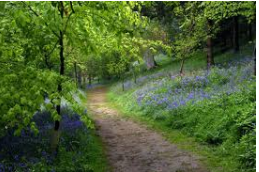 Thursday and FridayRye WritersRye-Writers is best done on consecutive days.  You can also choose when to do the 2 sessions could be on the same day, just do 2 curriculum subjects on the other day.To write a woodland adventure story. You could imagine that you would follow the pathway and meet an animal or magical creature. What would you do together? Where would you go?Curriculum
Choose one-a-day.ScienceRecap on the parts of the tree and talk about each part’s function e.g The branches help to  transportwater to the leaves. Activity To label the parts of a tree and write about each part’s function.  Geography To draw a map of an imaginary woodland where Jack might live. Please create a simple key for your map, e.g. trees symbol for woodland. ICTPurple Mash 2Do Task – CodingAir traffic control. Programme the planes to take off.PSHE- My body Can you draw and label yourself? Purple Mash 2Do TaskArtLook at Van Gogh’s Sunflowers painting and draw or paint your own version. 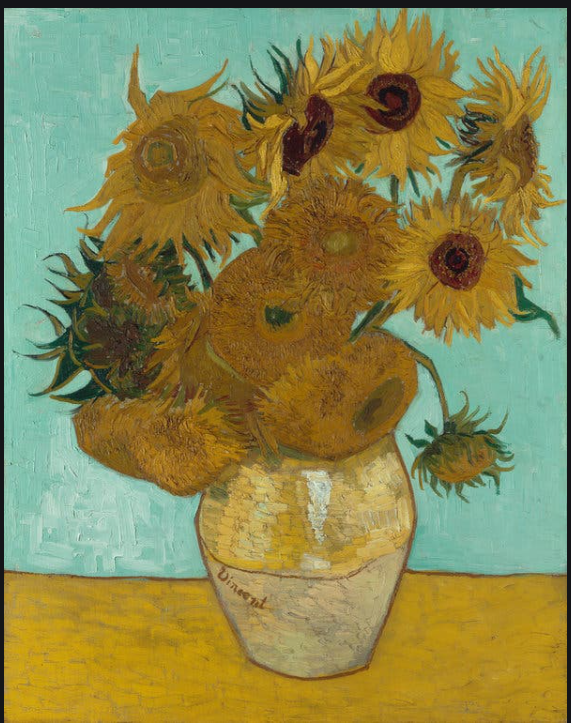 STEMCollect sticks, pine cones etc. and build a bug hotel.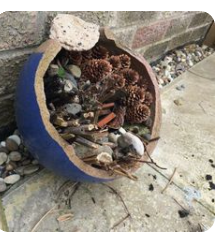 